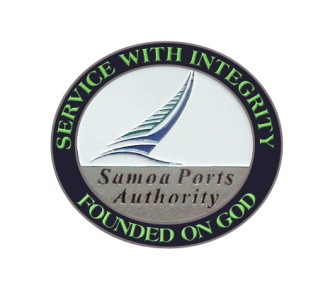 VACANCY POSITION TITLE:       PRINCIPAL MARKETING OFFICERSamoa Ports Authority invites applications from suitably qualified and experienced candidates for the abovenamed position within the Authority.The Principal Marketing Officer position will report directly to the Assistant General Manager Corporate Services.This position requires a self-motivated, highly organized, results orientated Principal Marketing Officer with marketing port industry experience.Primarily the successful applicant will be responsible for maximising revenue, profitability and market share through effective marketing skills and cost management.Remuneration Package:Salary package will be assessed based on qualifications and work experience;Should you be interested, please contact our Main Office at 64400 at Matautu-tai or email darlene@spasamoa.ws for further information.Application documents should include:Application for Employment Form (001)Application letter Curriculum VitaeCertified copies of qualificationsReferences from past and current employers within the last 5 years.All applications should be in a sealed envelope and marked “Application for position for Principal Marketing Officer” and address to:The General ManagerSamoa Ports AuthorityApia, Samoaand to be delivered no later than 4:00p.m. Friday, 27th July 2018. Late applications will not be considered.SAMOA PORTS AUTHORITYP O Box 2279, Matautu Tai, Apia, Samoa          Phone (685) 64400                 Fax: (685) 25870Email: spa@spasamoa.ws Website: www.spasamoa.ws 